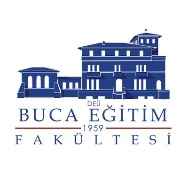 DOKUZ EYLÜL ÜNİVERSİTESİ BUCA EĞİTİM FAKÜLTESİ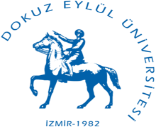 2021-2022 EĞİTİM ÖĞRETİM YILI ÇEVRİM İÇİ ORYANTASYON PROGRAMI2021-2022 EĞİTİM ÖĞRETİM YILI REHBERLİK VE PSİKOLOJİK DANIŞMANLIK ANABİLİM DALI ORYANTASYON SEMİNERLERİTARİH-SAATETKİNLİK ADIDÜZENLEYENETKİNLİK PLATFORMU04 EKİM 2021 12.00-13.00Anabilim Dalları ile Tanışma ToplantısıTüm Anabilim DallarıAnabilim Dalları Tarafından Duyurulacaktır. 05 EKİM 2021 12.00-13.00BEF E-Twinning Öğretmen Akademisi Tanışma ve Bilgilendirme ToplantısıE-Twinning Komisyonu adınaDoç. Dr. Ayşe TEKİN DEDEMicrosoft TeamsKatılım Kodu: llb8out06 EKİM 2021 12.00-13.00Buca Eğitim Fakültesi ile Tanışma ToplantısıProf. Dr. Esra BUKOVA GÜZELDekanMicrosoft TeamsKatılım Kodu: gwqs3ym07 EKİM 2021 12.00-13.00BEF Kariyer Planlama Komisyonu Tanışma ve Bilgilendirme ToplantısıBEF Kariyer Planlama Komisyonu Öğrenci TemsilcileriMicrosoft TeamsKatılım Kodu: ng8mihe08 EKİM 2021 12.00-13.00BEF Özel Gereksinimli Öğrencileri Destekleme Komisyonu Tanışma ve Bilgilendirme ToplantısıBEF Özel Gereksinimli Öğrencileri Destekleme Komisyonu ÜyeleriMicrosoft TeamsKatılım Kodu: x2jvtyg Öğretim ÜyesiKonu BaşlığıTarih Prof. Dr. F. Ebru İkizSalgın Hastalık Sürecinde Öğrencilerin Okula UyumlarıEkim 2021Doç.Dr. H. Zekavet KabasakalZaman YönetimiKasım 2021Prof. Dr. Diğdem M. SiyezKariyerim Geleceğim BenAralık 2021Doç. Dr. Yağmur SoyluMutlu İlişkilerin SırlarıOcak 2022Prof. Dr. Aslı Uz BaşMindfulnessMart 2022Araş. Gör. Sevgi UygurDuygularla YaşamakNisan 2022Öğr. Gör. Dr. Bahar Mete OtluGençlerde NomofobiMayıs 2022Doç. Dr. F. Selda Öz SoysalBeliren Yetişkinlik Döneminde Yakın İlişkilerHaziran 2022